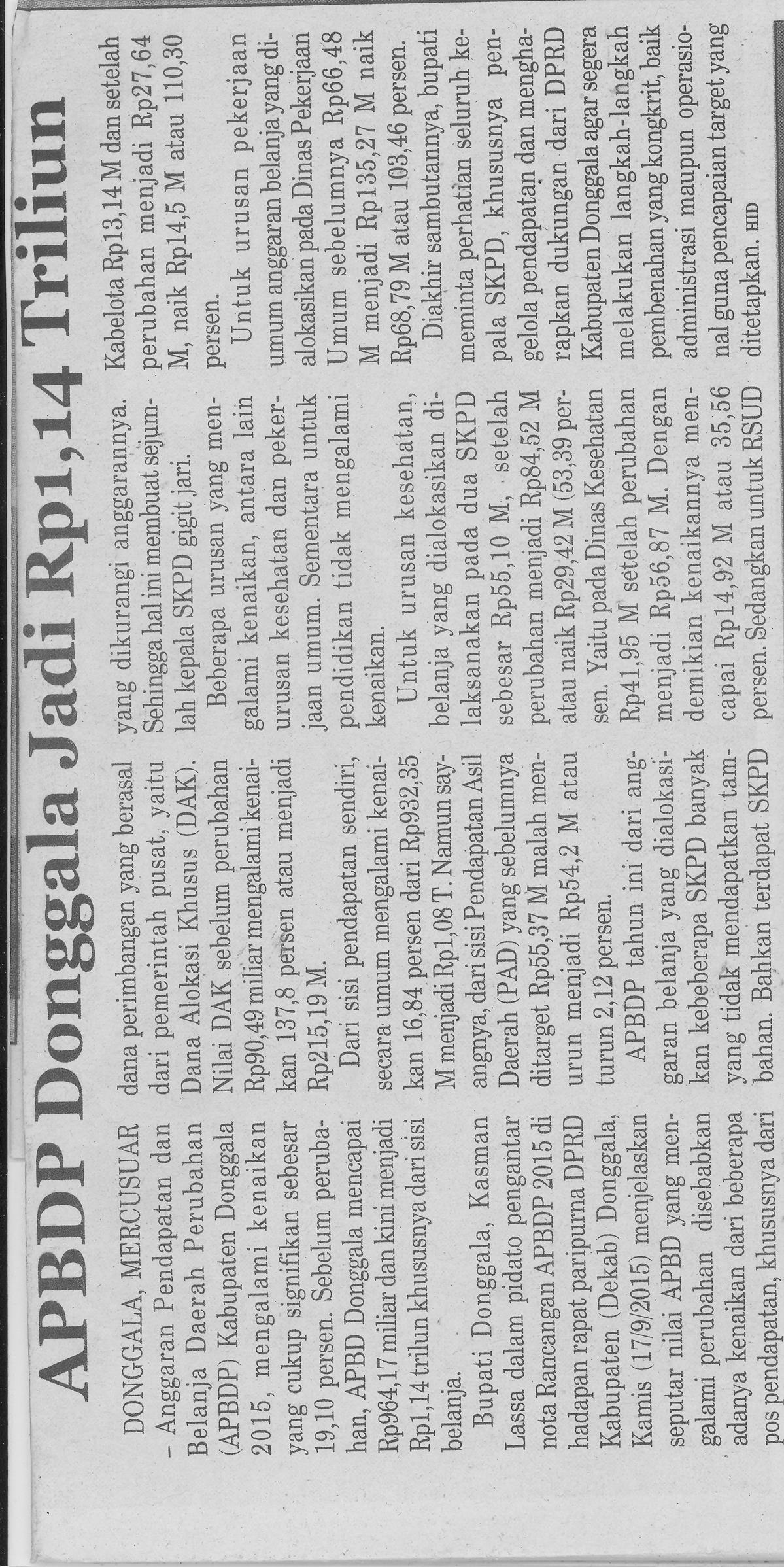 Harian    :MercusuarKasubaudSulteng IHari, tanggal:Jum’at, 18  September 2015KasubaudSulteng IKeterangan:APBDP Donggala jadi Rp1,14 TriliunKasubaudSulteng IEntitas:DonggalaKasubaudSulteng I